ا خ ت بار ماد ة  ف ي  زياء 2 )عمل ي ( ال فصل ال بال ث للعام الدراس ي 1442 /1443 اسم  الطالبة:. ............................................................................................... السؤال الأول:   امامك جهاز تم دراسته زيف كتاب الف زيياء 2 تعر زيف عليه ثم اجي يب عن المطل وب منك ؟؟ ؟ 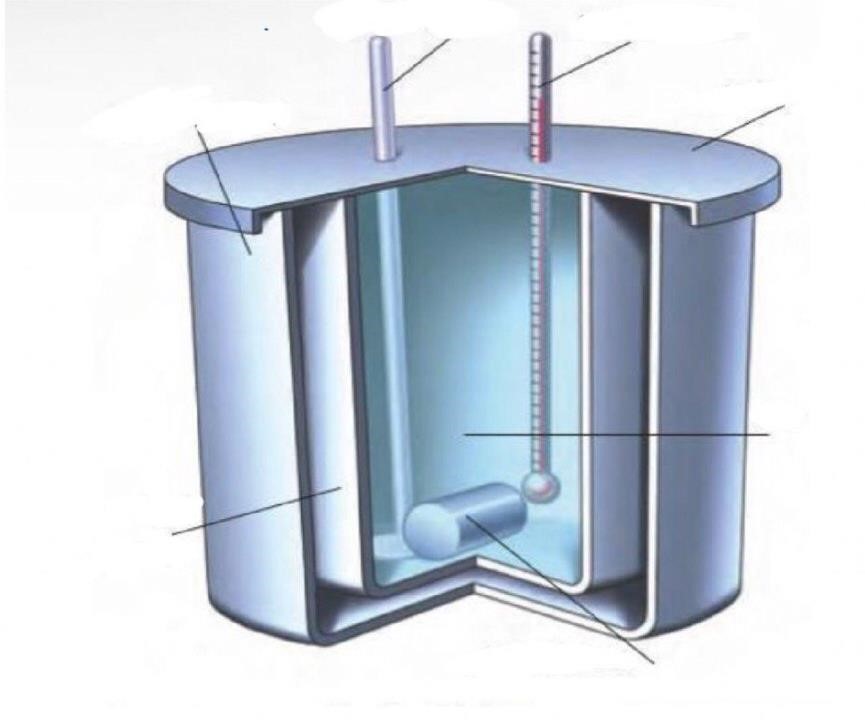 1_ س يم الجهاز كما تعرف 	ز	يب عليه يف الكتاب المدر	يس ؟ ؟ . ..............................................................................................................2_ عرفيه ؟ ؟  . ..............................................................................................................الصفحة 1 3_	ز اكت يب مكونات الجهاز يف المكان المخصص عل الرسم السابق ؟ ؟ 4_ استنادا على اسم الجهاز اذكري استخداماتة ؟ ؟ . .............................................................................................................. . ..............................................................................................................5_ ماهو مبدأ عمل الجهاز ؟ ؟  . .............................................................................................................6_	ز عر يف المبدأ الذي يعمل عليه الجهاز ؟ ؟  . ..............................................................................................................السؤال الثاني:  عددي اثنان من الآلات البسيطة ؟ ؟ . .............................................................................................................. . ..............................................................................................................انتهت الأسئلة كل الامنيات لكن بدوام التوفيق والنجا ح معلمة المادة / صالحه القر زين  الصفحة 2 تجربة ( 1 ) كتلة القصور وكتلة الجاذبية جدول البيانات:L= …………. Cm =………………m             (طول خيط البندول )     التفكير الناقد :- قارني الزمن الدوري المقيس بالزمن الدوري المتوقع ؟تجربة ( 2 ) الاتزان الدوراني والانتقاليالتحليل والاستنتاج:- املئي جدول البيانات التالية بعد وضعك للحاملين على بعد 80.0cm  أحدهما من الآخر.تجربة ( 3 ) ارتفاع الارتدادالتحليل والاستنتاج:-1-  صفي ارتفاع ارتداد كل من الكرتين عندما تسقط كل كرة على حدة ؟...............................................................................................................................................................2- قارني بين ارتفاعات الارتداد  للكرات منفردة ومجموعة ؟...............................................................................................................................................................تجربة ( 4 ) التسخين والتبريدالتحليل و الاستنتاج :-احسبي التغير في درجة حرارة الهواء لتحديد ما اذا كانت درجة حرارة الهواء متغيرا خارجيا . 

مثل بيانيا العلاقة بين درجة الحرارة والزمن .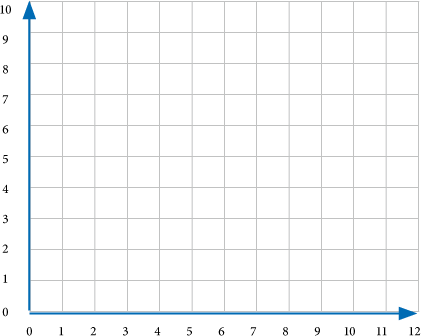 ما التغير في درجة حرارة الماء في حالة التسخين ؟

 أيهما أسرع التبريد أم التسخين؟تجربة ( 5 ) الاتصهارالبيانات :المشاهدات:المادة : فيزياء 2 الزمن : ساعة  عدد الأوراق : ورقتان اليوم : الاحد  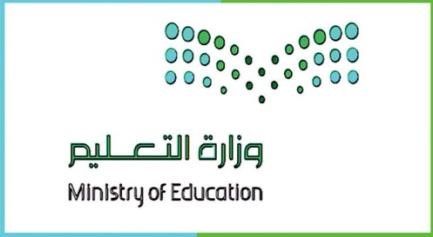 المملكة العربية السعودية  وزارة التعليم  إدارة تعليم النماص  متوسطة وثانوية ال الشيخ  ببني عمر و المهارات العمليةتنفيذ الخطوات باستخدام الأدوات مع مراعاة احتياطات السلامةقياس طول خيط البندول والتسجيل في جدول البيانات حساب الومن للاهتزازة الكاملةاستخدام المعادلات لاجراء الحساباتمقارنة القيم الفعلية مع القيمة الصحيحةمجموع الدرجاتالدرجة22221210الدرجة المستحقة الأدواتالزمن الدوري المتوقع T (s)متوسط الزمن الدوري المقيسTالزمن الدوري المقاسT ( s )زمن (10) اهتزازةt ( s )mg (g) كتلة الجاذبيةالمحاولةالكتلة 11الكتلة 22المهارات العمليةتنفيذ الخطوات باستخدام الأدوات مع مراعاة احتياطات السلامةقياس الكتلة والتسجيل في جدول البيانات تعليق الكتل بشكل صحيحاستخدام المعادلات لاجراء الحساباتتمثيل القوى على مخطط الجسم الحرمجموع الدرجاتالدرجة2222210الدرجة المستحقة الأدواتارسم مخطط الجسم الحر للقوى المئرة على الجسمالمهارات العمليةتنفيذ الخطوات باستخدام الأدوات مع مراعاة احتياطات السلامةقياس الكتلة ودرجة الحرارة بالوحدات الدولية والتسجيل في جدول البيانات التمثيل البياني للعلاقة بين درجة الحرارة والزمناستخدام المعادلات لاجراء الحساباتتلخيص التغير الذي طرأ على درجة الحرارة عند وضع مصدر الحرارة وابعادهمقارنة قيم الميل عند التسخين والتبريدمجموع الدرجاتالدرجة22221110الدرجة المستحقة الأدواتترتيب الكراتارتفاع الارتدادالكرة الكبيرةالكرة الصغيرةالكرتان معاًالكبيره :                  الصغيرة :المهارات العمليةتنفيذ الخطوات باستخدام الأدوات مع مراعاة احتياطات السلامةقياس الكتلة والتسجيل في جدول البياناتقياس درجات الحرارة والتسجيل في جدول البياناتتلخيص التغير الذي طرأ على درجة الحرارة عند وضع مصدر الحرارة وابعادهالتمثيل البياني للمتغيراتمجموع الدرجاتالدرجة2222210الدرجة المستحقة الأدواتجدول البياناتجدول البياناتكتلة الماءدرجة حرارة الهواء الابتدائيةدرجة حرارة الهواء النهائيةالتغير في درجة حرارة الهواءتسخين أم تبريددرجة الحرارةتسخين أم تبريددرجة الحرارةالزمنتبريدتسخين0تبريدتسخين1تبريدتسخين2تبريدتسخين3تبريدتسخين4تبريدتسخين5تبريدتسخين6تبريدتسخين7تبريدتسخين8تبريدتسخين9تبريدتسخين10المهارات العمليةتنفيذ الخطوات باستخدام الأدوات مع مراعاة احتياطات السلامةقياس درجات الحرارة بشكل صحيحتسجيل القراءات في الجدولتلخيص التغير الذي طرأ على درجة الحرارة التمثيل البيانيمجموع الدرجاتالدرجة2222210الدرجة المستحقة الأدواتماء + ماء مثلجماء + ثلجالزمنمباشرةبعد الدقيقة الاولى